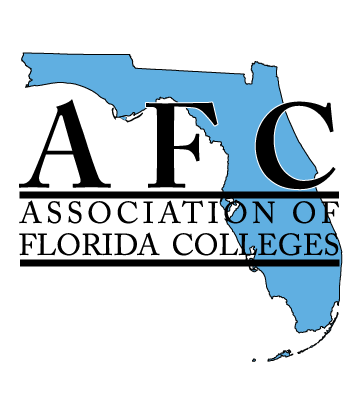 5.10   Learning Resources Commission Board ReportReporting Dates: March 23 – June 26, 2018Submitted by Claire A. Miller, Chair millerc@southflorida.edu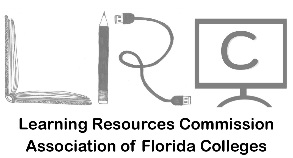 ActivitiesBased on feedback from LRC members, we offered a free conference registration to facilitate the ability of LRC members to attend the Region IV conference. Members of LRC served as volunteers at Region IV conference for set-up and breakdown. ActivitiesBased on feedback from LRC members, we offered a free conference registration to facilitate the ability of LRC members to attend the Region IV conference. Members of LRC served as volunteers at Region IV conference for set-up and breakdown. ActivitiesBased on feedback from LRC members, we offered a free conference registration to facilitate the ability of LRC members to attend the Region IV conference. Members of LRC served as volunteers at Region IV conference for set-up and breakdown. Fundraisers Funds from Region IV Conference were deposited in AFC LRC accountFundraisers Funds from Region IV Conference were deposited in AFC LRC accountFundraisers Funds from Region IV Conference were deposited in AFC LRC accountConferencesRegion IV, LRC, and IEPPD Conference was held at South Florida State College on  Friday, April 27A (short) LRC meeting was held in person and virtually announcing Exemplary Practice winners and thanking sponsors. LRC members sponsored four sessions at conference: Radically Redesigning the Library Curriculum: Kevin Arms @ 10 AMCreating a Culture of C.A.R.E.: Chris Teumer @ 10 AMProgramming for Student Veterans: A Book Discussion Group: Brett Williams @ 11 AMGet on Top of To-Do’s: Finding a Planning Solution for You: Claire A. Miller @ 2:20 PMConferencesRegion IV, LRC, and IEPPD Conference was held at South Florida State College on  Friday, April 27A (short) LRC meeting was held in person and virtually announcing Exemplary Practice winners and thanking sponsors. LRC members sponsored four sessions at conference: Radically Redesigning the Library Curriculum: Kevin Arms @ 10 AMCreating a Culture of C.A.R.E.: Chris Teumer @ 10 AMProgramming for Student Veterans: A Book Discussion Group: Brett Williams @ 11 AMGet on Top of To-Do’s: Finding a Planning Solution for You: Claire A. Miller @ 2:20 PMConferencesRegion IV, LRC, and IEPPD Conference was held at South Florida State College on  Friday, April 27A (short) LRC meeting was held in person and virtually announcing Exemplary Practice winners and thanking sponsors. LRC members sponsored four sessions at conference: Radically Redesigning the Library Curriculum: Kevin Arms @ 10 AMCreating a Culture of C.A.R.E.: Chris Teumer @ 10 AMProgramming for Student Veterans: A Book Discussion Group: Brett Williams @ 11 AMGet on Top of To-Do’s: Finding a Planning Solution for You: Claire A. Miller @ 2:20 PMExecutive Board Summary Beryl White-Bing from St. Johns River State College serves as Vice Chair.Brett Williams from Indian River State College serves as our Secretary and WebmasterClaire A. Miller, Chair met with Region IV planning committee on March 20 and April 10 to confirm details and assist in preparations.Chair Miller attended AFC Board Meeting on April 3 in Orlando. Executive Board Summary Beryl White-Bing from St. Johns River State College serves as Vice Chair.Brett Williams from Indian River State College serves as our Secretary and WebmasterClaire A. Miller, Chair met with Region IV planning committee on March 20 and April 10 to confirm details and assist in preparations.Chair Miller attended AFC Board Meeting on April 3 in Orlando. Executive Board Summary Beryl White-Bing from St. Johns River State College serves as Vice Chair.Brett Williams from Indian River State College serves as our Secretary and WebmasterClaire A. Miller, Chair met with Region IV planning committee on March 20 and April 10 to confirm details and assist in preparations.Chair Miller attended AFC Board Meeting on April 3 in Orlando. Membership: 573Membership: 573Membership: 573Financial ReportStarting Balance: $2499.28Payment for Plaque Reimbursement to Kendra Auberry (03/07/2018): -100.00 Check from Region IV Conference (06/21/2018): +437.50End Balance:  $2836.78Financial ReportStarting Balance: $2499.28Payment for Plaque Reimbursement to Kendra Auberry (03/07/2018): -100.00 Check from Region IV Conference (06/21/2018): +437.50End Balance:  $2836.78Financial ReportStarting Balance: $2499.28Payment for Plaque Reimbursement to Kendra Auberry (03/07/2018): -100.00 Check from Region IV Conference (06/21/2018): +437.50End Balance:  $2836.78